Superposition FAQ 32014 VJC P1 Q21 Prelim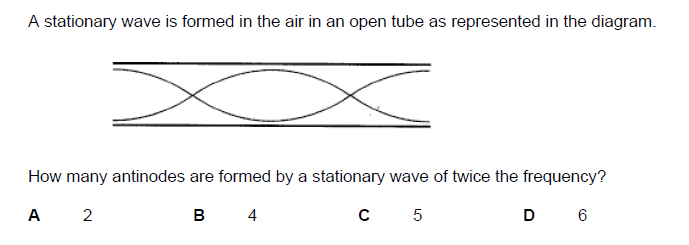 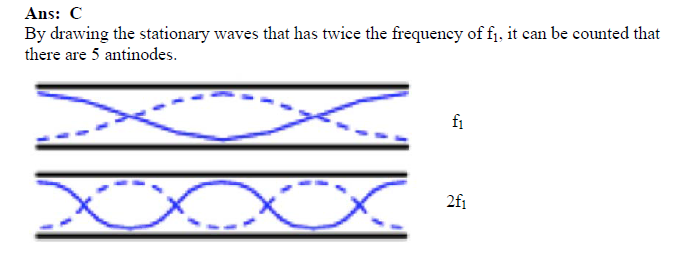 